Register at: https://register.communitypass.net/OaklandBorough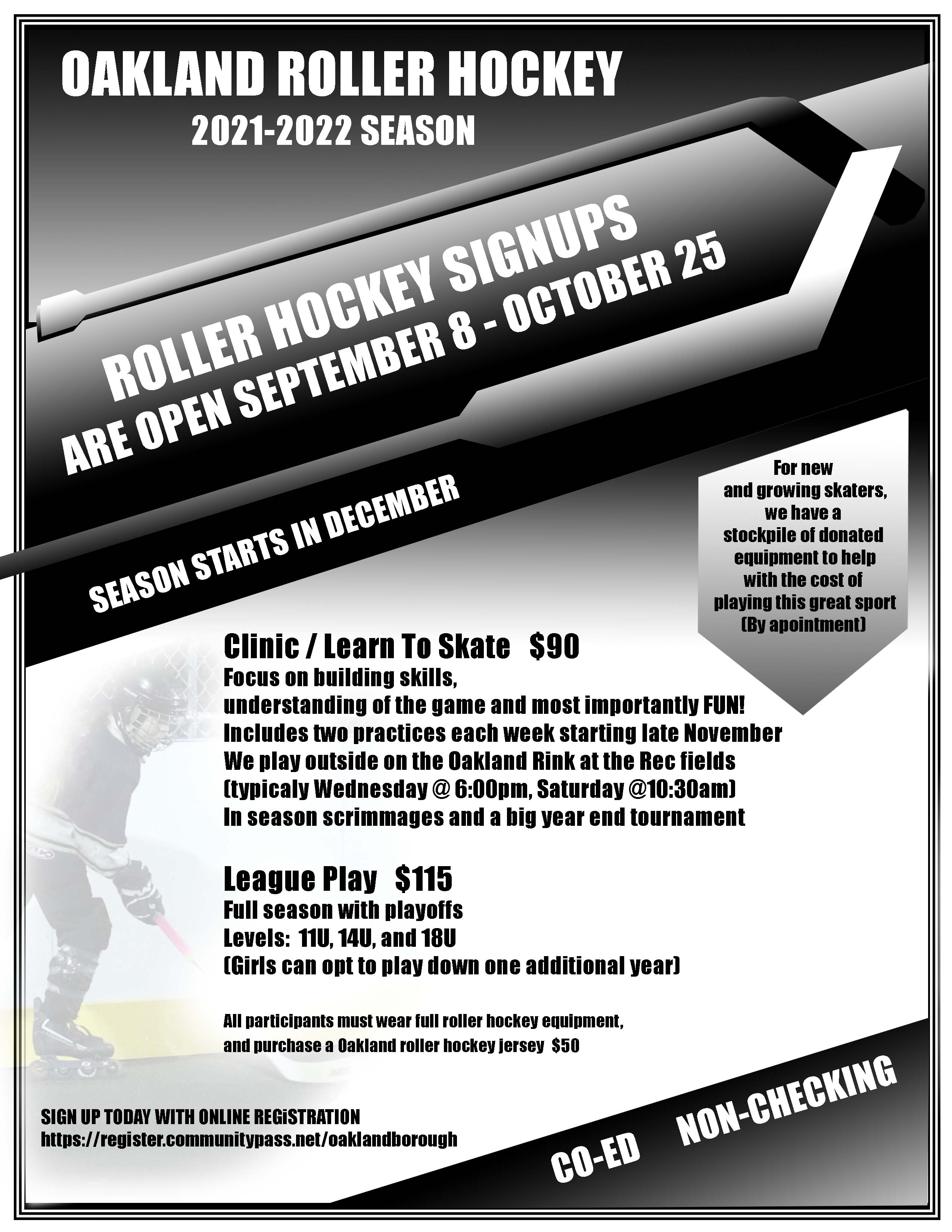 